Авилова София Сергеевна(Фамилия Имя Отчество)ОСНОВНАЯ ИНФОРМАЦИЯ: ОБРАЗОВАНИЕ: Дата рождения:22.09.2001 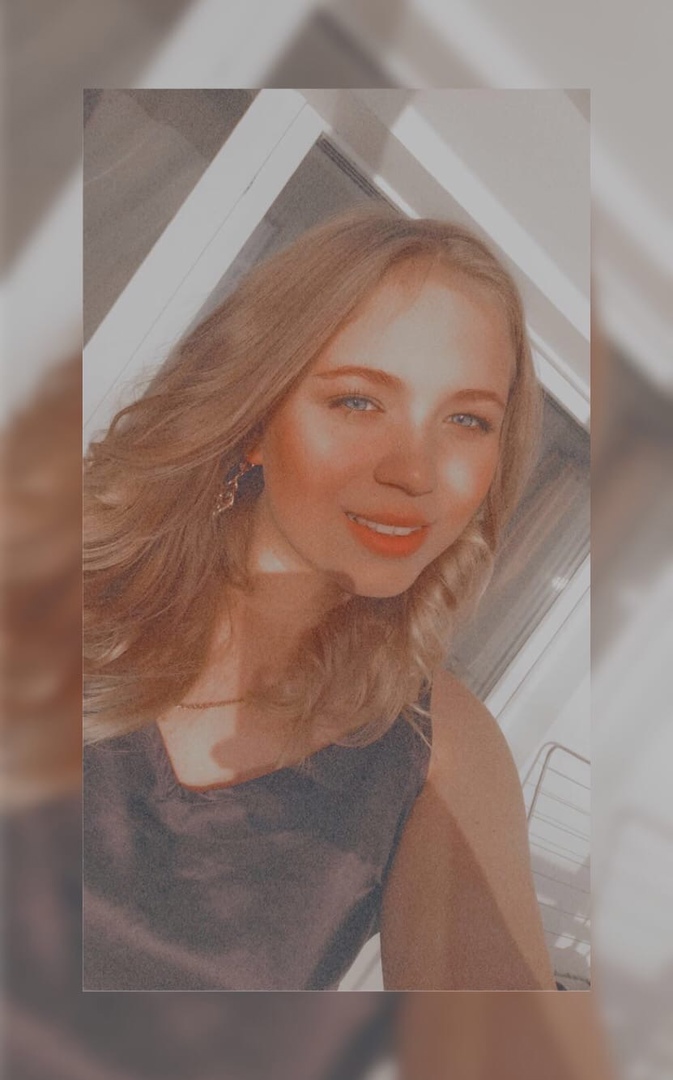 Семейное положение:Не замужемМесто жительства:     Хабаровский край г. Хабаровск ул. Вахова 10 б  кв 54Телефон:89-842-928-727E-mail:   avilova_2001@icloud.comЦЕЛЬ:Соискание должности администратора гостиницы (портье)Занятость: полный рабочий деньЖелаемая зарплата: от 35 000 руб. в месяц Период 
обученияНазвание учебного учрежденияСпециальность/профессия2017/2021Краевое государственное автономное профессиональное образовательное учреждение "Хабаровский технологический колледж" Гостиничное делоОпыт работы,Практика:Общество с ограниченной ответственностью «Норд» (ООО «Норд»). Отель «Европа»Общество с ограниченной ответственностью Отель « Ерофей»  Профессиональные навыки:организационные навыки; опытный пользователь ПК: MsWord, Excel, Internet, 1C; работа с оргтехникой (принтер, факс, сканер, ксерокс); навык обслуживания клиентов, умение проявлять тактичность и толерантность; опыт работы с туристическими фирмами; грамотно поставленная речь; владение английским, немецким языками на разговорном уровне; коммуникативные навыки, умение расположить к себе доверие коллег, руководства. Дополнительные навыки:Администратор должен обладать знаниями в области гостиничного сервиса, должен обладать знаниями делопроизводства, знать законодательство в сфере деятельности сервиса. Для рейтинговых учреждений - должен знать разговорный английский язык.  Личные качества:коммуникабельный; пунктуальный; внимательный;быстрообучаемый; энергичный; стрессоустойчивый;трудолюбивый; доброжелательный и открытый; аналитический склад ума; инициативный.На размещение в банке данных резюме выпускников на сайте колледжа моей персональной информации и фото СОГЛАСЕН(-НА) На размещение в банке данных резюме выпускников на сайте колледжа моей персональной информации и фото СОГЛАСЕН(-НА) 